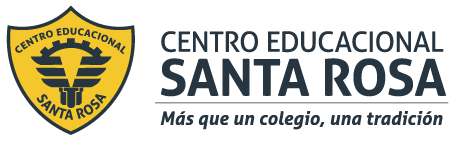 DIRECCIÓN ACADÉMICADEPARTAMENTO DE ATENCIÓN DE PARVULOS Respeto – Responsabilidad – Resiliencia – Tolerancia Instrucciones: Lea atentamente las instrucciones y cada pregunta.Desarrolle esta evaluación en el cuaderno de recreación y bienestar para que ud. Tenga su respaldo en caso que no pueda enviar la información por mail y se solicite a través de otro medio como podría ser por fotografía.Lo que estamos evaluando es lo que alcanzamos e ver en clases y las guías enviadas, para ver la efectividad del trabajo en casa.Enviar la evaluación al siguiente mail: cestatenciondeparvulo@gmail.comPara dudas consultas y consignar otros medios de envío este es mi número personal al cual me pueden agregar y consultar lo estimen necesario. +569 81506471 profe Paula Recuerden colaborar en la construcción de sus aprendizajes, es su futuro mis queridos el que está en juego, si se esfuerzan un poco quizás no todo este perdido, vamos con ánimo enfrentar un año diferente, pero que nada les impida aprender, esa es su misión hoy….Responde: ¿Cuál es la importancia del sueño en la vida del ser humano?2 pt.Completa el siguientes cuadro: cuantas horas debería dormir una persona según estas edades:3 pt.Trabajo práctico: Suponga que niños y niñas están en su primer día de pre- kínder. Y le han encargado a usted crear el afiche que se envira al hogar en el cual se les explicara a los padres la importancia del juego en este proceso educativo, para ello debe mencionar algunos juegos que estimulan: la socialización- desarrollen la personalidad- expresar sentimientos y emociones- desarrollo corporal y destreza mental.  Cree un afiche llamativo, con uso de colores, recortes o dibujos, muy buena letra, información clara.   10 pt. DIRECCIÓN ACADÉMICADEPARTAMENTO DE ATENCIÓN DE PARVULOS Respeto – Responsabilidad – Resiliencia – Tolerancia Instrucciones: Lea atentamente las instrucciones y cada pregunta.Desarrolle esta evaluación en el cuaderno de salud para que usted tenga su respaldo en caso que no pueda enviar la información por mail y se solicite a través de otro medio como podría ser por fotografía.Lo que estamos evaluando es lo que alcanzamos e ver en clases y las guías enviadas, para ver la efectividad del trabajo en casa.Enviar la evaluación al siguiente mail: cestatenciondeparvulo@gmail.comPara dudas consultas y consignar otros medios de envío este es mi número personal al cual me pueden agregar y consultar lo estimen necesario. +569 81506471 profe Paula Recuerden colaborar en la construcción de sus aprendizajes, es su futuro mis queridos el que está en juego, si se esfuerzan un poco quizás no todo este perdido, vamos con ánimo enfrentar un año diferente, pero que nada les impida aprender, esa es su misión hoy….Describa que entiende usted, según lo investigado y conversado en clases de los siguientes términos:10 pt. OMS:SALUD:VIDA SALUDABLE:DESARROLLO FISICO:DESARROLLO EMOCIONAL:Trabajo práctico: crea un cuento para niños y niñas menores de seis años. 10 pt.Tema: “La importancia de comer frutas y verduras”.Usa palabras y dibujos o recortes.Usa solo 2 hojas.El cuento debe tener un inicio, desarrollo y final.El relato debe ser coherente y fácil de entender para niños y niñas.Es momento que haga volar su imaginación y fantasía. Horas de sueño idealBebeAdolescenteAdulto